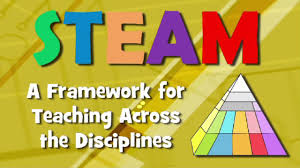 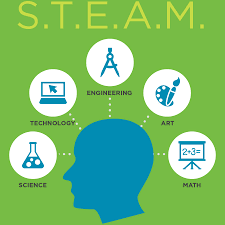 STEAM Professional DevelopmentAgenda for May 3, 20169:00 am – 12:30 pmWRAP UP			    Reflection, feedback and closure	      12:00 – 12:30 BE 012 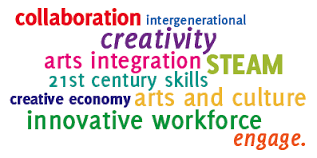 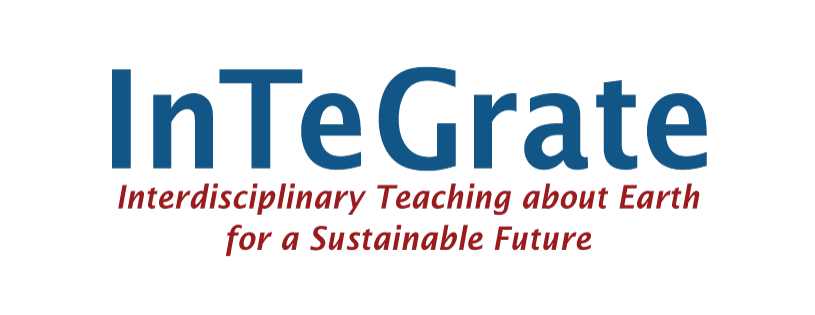 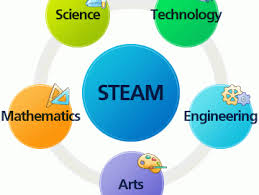            Orange Group9:30 – 10:15H-App-y Hour: Free Educational Apps for the iPadwith Dr. Jabari Cain in BE00410:20 – 11:05How Strong is a Worm? A Gummy Worm That Iswith Dr. Clemmie Whatley in BE00511:10 – 11:55InTeGrate: Soils, Systems, and Society: An inquiry-based learning module for K-12 teachers featuring the images from Lexicon of Sustainabilitywith Dr. Colleen Stapleton and dr. deb rosenstein in BE115Red Group9:30 – 10:15How Strong is a Worm? A Gummy Worm That Iswith Dr. Clemmie Whatley in BE00510:20 – 11:05InTeGrate: Soils, Systems, and Society: An inquiry-based learning module for K-12 teachers featuring the images from Lexicon of Sustainabilitywith Dr. Colleen Stapleton and dr. deb rosenstein in BE11511:10 – 11:55H-App-y Hour: Free Educational Apps for the iPadwith Dr. Jabari Cain in BE004Green Group9:30 – 10:15InTeGrate: Soils, Systems, and Society: An inquiry-based learning module for K-12 teachers featuring the images from Lexicon of Sustainabilitywith Dr. Colleen Stapleton and dr. deb rosenstein BE11510:20 – 11:05H-App-y Hour: Free Educational Apps for the iPadwith Dr. Jabari Cain in BE 00411:10 – 11:55How Strong is a Worm? A Gummy Worm That Iswith Dr. Clemmie Whatley in BE005EventElementary, Middle, HighWhenREGISTRATION AND INTRODUCTIONGetting to know you9:00 – 9:30Room BE012STEAM PD Sessions Three Sessions (Rotate every 45 minutes)H-App-y Hour: Free Educational Apps for the iPadwith Dr. Jabari CainHow Strong is a Worm? A Gummy Worm That Iswith Dr. Clemmie WhatleyInTeGrate: Soils, Systems, and Society: An inquiry-based learning module for K-12 teachers featuring the images from Lexicon of Sustainabilitywith Dr. Colleen Stapletonand dr. deb rosenstein9:30 – 11:55Small GroupRotation